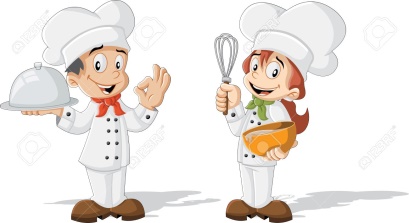 Jelovnik sastavile kuharice i kuhar I. OŠ Dugave.Škola ima pravo izmjene jelovnika u slučaju ne dostave namirnica.DORUČAKRUČAKUŽINAPONEDJELJAK30.4.2024.Čokoladne pahuljice, mlijeko, voćePečeni pileći ražnjići, đuveđ s rižom, pudingSlani prstićiUTORAK31.4.2024.Sirni namaz, kukuruzni kruh, jogurt, voćeVarivo od leće s puretinom, kupus salataKolačSRIJEDA1.5.2024.PRAZNIK RADAPRAZNIK RADAPRAZNIK RADAČETVRTAK2.5.2024.Lino lada, polubijeli kruh, mlijekoTeleći paprikaš, palenta, cikla salataZapečena štruklaPETAK3.5.2024.Savitak pizza, čokoladno mlijekoJuha, špageti u umaku od tune, radič i zelena salataCao cao